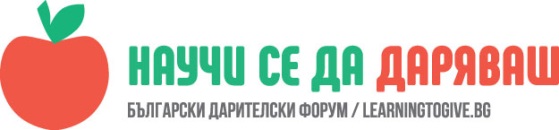 УРОК: Кой ще бъда утреИрена Мицковска, учител в НУ „Хаджи Генчо“, гр. ТетевенЧасът е проведен в ЦДО III клас на 16.01.2017 г. и 17.01.2017 г."Какъв ли да стана се питам?
със сигурност още не знам,
обаче едно предпочитам,
да стана, да стана голям."Какъв ли да стана се питам?- Всяко дете си задава въпроса от популярната песен. Много често детските желания нямат нищо с професията на човек един ден. Затова е хубаво да познаваме многообразието от възможности за реализация, да познаваме своите силни страни, качества и умения, за да изберем професия, която най - добре разкрива нашите възможности и ни доставя удоволствие.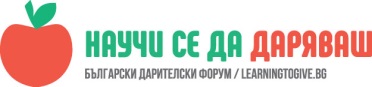 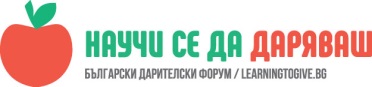 Развиване на способността за себеразбиране и себеприемане.Придобиване на най- обща представа за професиите.Изграждане на нагласи за положително отношение към труда.Осъзнаване на ползите от различните професии.ОписаниеУрокът е  проведен в 2 учебни часа.Първи час:Помолих децата да изброят обществени сгради, край които минават на път за училище, или край които понякога се разхождат. Записвах ги на дъската в две колони- магазини, Социални грижи, болница, Игрална зала, Община, заведения, читалище, хотел, църква, училище, музей, РПУ, дискотека, стадион, пожарна, аптека, фризьорски салон, зъболекарски кабинет…Обяснихме каква е разликата между обществените и частните сгради- в първите хората работят, а във вторите- живеят. Попитах децата замисляли са се какви хора работят в тези сгради, как се наричат професиите им? Записвах отговорите им срещу всяка една от тях. Обърнах им внимание, че в болницата, например, не работят само лекари, а и медицински сестри, акушерки, лаборанти, санитари, рентгенолози… По същия начин те се досетиха и записахме подробно за училище, стадион, хотел. Обсъдихме разнообразието от човешки професии. Насочих разговора към професиите на техните родители- знаят ли какво точно работят, къде, доволни ли са от работата си… Решихме да съставим кратка анкета, в която да зададем тези въпроси, и родителите им да я попълнят. Записвах предложенията им на дъската.Въпросите от анкетата:Как и защо избра тази професияКакво ти харесва в нея?Кога ти е трудно?Какво ти доставя най- голямо удоволствие в работата?Какви качества са необходими, за да си добър в тази работа?Кой ти е пример в тази професия?Би ли сменил/а професията си?Децата преписаха въпросите на лист. Уговорихме се вечерта да помолят единия от родителите си да отговори, а на следващия ден да обсъдим резултатите.Втори час:Децата носеха анкетите на своите родители и бяха много развълнувани, всеки искаше да прочете техните отговори. Някои бяха дали анкетата и на двамата си родители. Имаше сходни отговори- не съм избирал професията, така се случи- нямах избор; почти всички посочваха, че това, което най- много им допада е работата в екип, сплотеният колектив. Интересни и полезни за децата бяха качествата, които родителите им изброяваха- внимание, прецизност, екипност, комуникативност, справедливост, дисциплина, отговорност, наблюдателност, бързина, старание… Обсъдихме факта, че това са качества, които и ние се стараем да развиваме в училище и ето защо е важно те да ги придобият- защото един ден ще са им необходими в бъдещата професия.Попитах ги дали те вече имат идея/ мечта, какво биха искали да работят като пораснат. Предварително бях подготвила насочващи въпроси, които записах на дъската:Какъв искаш да станеш като пораснеш?Какво представлява тази професия? Какво ще правиш?Кое е интересното в нея?Какви трудности мислиш, че ще срещнеш?Какви качества ще са ти необходими, за да си добър в тази професия?Познаваш ли някого, който практикува тази професия?В рамките на десетина минути децата трябваше да запишат своите мисли. След това прочетохме голямата част от съчиненията. Имаше много интересни разсъждения:„Искам да стана планински спасител…. Има големи трудности, но най- голямата е да те е страх и да не можеш.“„Аз искам да стана сладкар…Трябва да имаш търпение, за да стане сладкишът, и да можеш да общуваш с хората. Някои слагат подправки, аз слагам щипка любов.“„Когато порасна, искам да стана психолог. Тази професия помага на хората душевно. Мога да срещна хора, които са с много тежък проблем. Трябва да съм добър слушател, да съм търпелива.“